※当社記入欄◆ インターンシップ経験インターンシップを（した・しなかった）	企業名	期間◆ 自分のアピールポイントを記述してください。（1５０字以内）◆ 当社においてどういう仕事をやりたいのか、これまで 勉強、研究してきたことや、当社業務の内容をふまえて具体的に記述してください。（２00 字以内）◆ 当社志望理由を記述してください。（２００字以内）◆ これまで何か目標を達成するために取り組んだことについて、目標や達成までの過程、苦労したこ となどを含めて、具体的に記述してください。（２００字以内）◆ 取得している資格や、英語能力（TOEIC 等）について記入してください。□環境計量士	濃度   ・   騒音振動□臭気判定士	□公害防止管理者　　　　　　　　　（　　　　　　　　　　　　　　）□英語(TOIEC)　　　　　　　　　　（　　　　　　）点□その他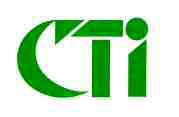 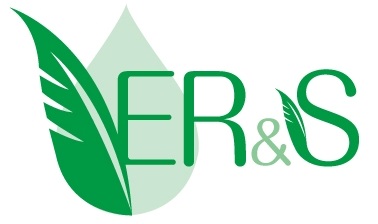 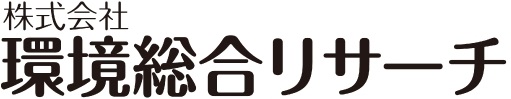 〒619-0237　京都府相楽郡精華町光台2-3-9 管理部（人事担当）：林　慶子　　　　　　　　　　TEL 0774-41-0216 ／ FAX 0774-95-6510氏名ふりがな男女生年月日西暦	年	月　	日生年齢　　　　　　歳氏名男女生年月日西暦	年	月　	日生年齢　　　　　　歳学　歴高専卒年・校名年  月卒学　歴大学卒年・大学名年  月卒・見込大学	部	科学　歴大学院・大学院名年  月卒・見込大学院	研究科	専攻卒論 修論テーマ： 内  容：（未決定の場合は、専門や得意科目について記入）その他１）卒 論 指 導 教 官	２）就職担当教官名採用面接を希望して いる企業名企業名①②③採用面接を希望して いる企業名企業名④⑤⑥